МИНИСТЕРСТВО ОБРАЗОВАНИЯ И НАУКИ РСО-АЛАНИЯЦЕНТР РАЗВИТИЯ ТВОРЧЕСТВА ДЕТЕЙ И ЮНОШЕСТВА «ЗАРЯ»ДОКЛАДна Всероссийскую конференцию «Приоритетные образовательные направления: от теории к практике»Тема: «Дополнительное образование как инструмент
формирования ценностного мира ребенка
и гражданской идентичности подрастающего поколения»Докладчик: Директор ЦРТДЮ «Заря»Мзокова А.С.Владикавказ 2017г.Дополнительное образование как инструмент
формирования ценностного мира ребенка
и гражданской идентичности подрастающего поколенияЛюбовь к Родине - не отвлеченное понятие, но реальная душевная сила, требующая организации,  развития и культуры.А. ТолстойВ современных условиях одним из важнейших приоритетов обновления содержания образования является модернизация и развитие гражданского и патриотического воспитания. Сегодня коренным образом меняются отношения гражданина России с государством и обществом. Гражданин получает большие возможности реализовать себя как самостоятельная личность в различных областях жизни, и в то же время должна повышаться его ответственность за свою судьбу и судьбу своей родины. Патриотическое воспитание – это та нравственная основа, на которой мы должны воспитывать детей и развивать общество. Ощутимый вклад в формирование высоконравственной личности, осознающей ответственность за настоящее и будущее своей страны, укорененной в духовных и культурных традициях многонационального народа Российской Федерации, должно внести именно дополнительное образование. Задача дополнительного образования - создать условия для социальной адаптации обучающихся через систему гражданско-патриотического воспитания, культивировать интерес у обучающихся к отечественной истории и культуре, формировать у подрастающего поколения духовность, нравственность, готовность и способность отдать силы и энергию на благо общества и государства.Как и все направления воспитательной деятельности, гражданскопатриотическое воспитание предполагает формирование и развитие личности обучающегося, учет его индивидуально-психологических особенностей, социального опыта, мотивов, потребностей, способностей и т. д. Вместе с тем, спецификой этого направления воспитания является то, что оно приобщает индивида к коллективному целому - народу, национально-государственной общности.Цель гражданско-патриотического воспитания в ЦРТДЮ «Заря» - это формирование и развитие личности гражданина-патриота России, способного соединить патриотические чувства и патриотическое самосознание с идеалом гражданственности, ценностями социальной солидарности, справедливости, ответственности, готового служить российскому обществу и укреплению его единства, сознающего все значение единства российского общества, важность и ценность общероссийской идентичности.Необходимо отметить, что дополнительное образование призвано ответить на вызовы времени: мощный духовный кризис, переоценка ценностей, отсутствие четких нравственных ориентиров в обществе, приземленность интересов, зачастую ограниченных потребительско-бытовой сферой.В связи с этим, нельзя забывать о традиционных моральных устоях, являющихся незыблемыми в любом государстве - воспитание достойного гражданина и патриота своего Отечества. Патриотизм проявляется в поступках и в деятельности человека. Зарождаясь из любви к семье, дому, к своей малой Родине, патриотические чувства при умелом воспитании, пройдя через целый ряд этапов на пути к своей зрелости, поднимутся до общегосударственного самосознания, до осознания любви к своему Отечеству.С этой целью проект военно-патриотического воспитания ЦРТДЮ «Заря» «Растим патриота России» предполагает интеграцию и взаимодействие воспитательных сил социума для построения целостной системы гражданско-патриотического воспитания обучающихся. Проводятся различные мероприятия патриотической направленности, которые в ходе подготовки и проведения объединяют общественность, родителей, педагогов и обучающихся, а также посещения музеев, памятных мест, возложения цветов к памятнику погибших воинам, встреч с ветеранами военных лет и др.Проект военно-патриотического воспитания обучающихся в Центре «Заря» «Растим патриота России», рассчитанный на 2016-2020 годы, представляет собой единый комплекс образовательных и воспитательных задач, поисковых и организационных мероприятий, которые позволяют добиваться повышения уровня гражданского и патриотического воспитания, ответственности, личной сопричастности обучающихся к происходящим событиям в городе, республике, стране, осознание своего долга, социального статуса, личностного становления. Учебные заведения республики Северная Осетия-Алания сохранили богатейший опыт патриотического воспитания, где разными формами и методами учебно-воспитательной работы формируется уважение к людям труда, к подвигам ветеранов войны, любовь к своей профессии, семье, истории края. Познание своих корней, сознание неповторимости Отечества, его судьбы, гордость за сопричастность к деяниям предков и современников воспитываются в молодежной среде в результате реализации проекта «Растим Патриота России». Этому помогают встречи с военнослужащими Владикавказского гарнизона, фестивали военной-патриотической песни «Великая Победа», уроки мужества, работа клуба «Краевед», где ребята лучше узнают свой край, свою малую Родину. Одним из важнейших аспектов патриотического воспитания является формирование физического, психического и нравственного здоровья молодежи, направленных на подготовку к полноценному исполнению основных обязанностей гражданина: трудовой деятельности, защите Отечества, созданию семьи и воспитанию здорового потомства. Большое внимание в Центре уделяется борьбе с широким распространением «вредных привычек» в молодежной среде (курение, употребление алкоголя, наркотиков). Несколько лет работы доказали: бороться с наркоманией можно! Ежегодно мы проводим концерты-акции «Скажем СПИДу нет!» для обучающихся профессиональных образовательных учреждений, спортивные состязания «Веселые старты», «Зимние забавы», организуем участие обучающихся в субботниках по благоустройству территории Центра. Проект военно-патриотического воспитания разработан и претворяется всем коллективом Центра, Родительским советом, старостатом, мероприятия по его реализации публикуются на официальном сайте Центра «Заря».Понятие «патриотизм» включает в себя:чувство привязанности к тем местам, где родился и вырос человек;уважительное отношение к языку своего народа;заботу об интересах Родины;осознание долга перед Родиной, отстаивание ее чести и достоинства;проявление гражданских чувств;гордость за свое Отечество, за символы государства;ответственность за судьбу Родины и своего народа, их будущее;уважительное отношение к историческому прошлому Родины, своего народа;гуманизм, милосердие и общечеловеческие ценности.Проект «Растим патриота России» предполагает формирование и длительное развитие целого комплекса позитивных качеств. Основой этого развития является духовно-нравственные и социокультурные компоненты. Учреждение дополнительного образования как субъект патриотического воспитания:- обеспечивает единство процесса социализации и воспитания патриотических качеств личности на основе развития задатков, склонностей и интересов молодого человека; - решает задачи определения культурного облика личности специфическими средствами общения; - способствует развитию индивидуальности обучающегося, проектируя его самоопределение, выбор вида социально ценной деятельности; стимулируют социальную активность личности через приобщение к социально ориентированным видам деятельности (соревнования, состязания, выставки, конкурсы, поиск), развивая чувство гордости за своих педагогов, творческий коллектив; - ориентируют образовательный процесс на развитие творческий личности, сообразно общим и специфическим целям и задачам патриотического воспитания.Погружаясь в проблему патриотического воспитания на практике, педагогический коллектив осознает, что определение его содержания не может не рассматриваться вне понимания системы ценностных ориентаций, которая обуславливает развитие таких качеств личности, как цельность, надежность, верность определенным принципам и идеалам, активность жизненной позиции.Основными направлениями в системе патриотического воспитания в ЦРТДЮ «Заря» являются следующие:Духовно-нравственное. Формирование этнорелигиозного сознания, осознание своих обязанностей по отношению к Отечеству и верное их исполнение; привитие нравственных норм поведения, ответственности, важнейших духовно-нравственных и культурно-исторических ценностей.Историко-краеведческое. Формирование этнокультурного сознания, акцентируя внимание на ценности культурных, языковых, этнографических особенностях своего народа, познание обучающимися в процессе патриотического воспитания историко-культурных корней; осознание неповторимости Отечества, его судьбы, неразрывности с ней, гордости за сопричастность к деяниям предков и современников, а также исторической ответственности за происходящее в обществе и государстве. Мы снова и снова возвращаемся к страницам истории нашей Родины, чтобы разобраться в проблеме проектирования содержания патриотического воспитания в условиях развития современной российской действительности.Экологическое. Одним из проявлений патриотизма является любовь к природе. Экологическое образование заключается в сформированности человека с новым экологическим мышлением, способным осознать последствия своих действий по отношению к окружающей среде, умеющего жить в гармонии с природой. Именно природа играет важную роль в привитии любви к Родине.Гражданско-патриотическое. Формирование этнополитического сознания, восприятия в качестве объекта патриотического служения Отечества. Воспитание правовой культуры и законопослушности, высокой нравственности и общей культуры, навыков оценки политических и правовых событий в обществе и государстве, постоянной готовности к сознательному, бескорыстному, добровольному служению своему народу. Социально-патриотическое. Формирование этносоциального сознания, которое предполагает служение не только интересам государства, но и своему народу, активной жизненной позиции. Одной из целей государственной программы по патриотическому воспитанию является формирование позитивного отношения к военной службе, повышение интереса к военной истории Отечества. Обучающимся ежегодно предоставляется возможность поразмышлять над глубиной содержания тех или иных мероприятий патриотической направленности, творчески переосмыслить исторический опыт, реализовать гражданскую позицию в практической деятельности.Наша работа нацелена на то, чтобы обучающиеся твердо усвоили важную истину: человек без патриотизма и чувства гражданственности, по сути, не имеет своей страны. Родина, как и мать, даются только раз в жизни. Родина - дом человека. А свой дом не строят из кирпичей равнодушия, злобы и национальной вражды. Если каждый из обучающихся нашего Центра будет возводить дом из добра, веры и любви, никто не скажет им укоризненно: «Что за поколение выросло?», а промолвит с уважением: «Достойная смена растет».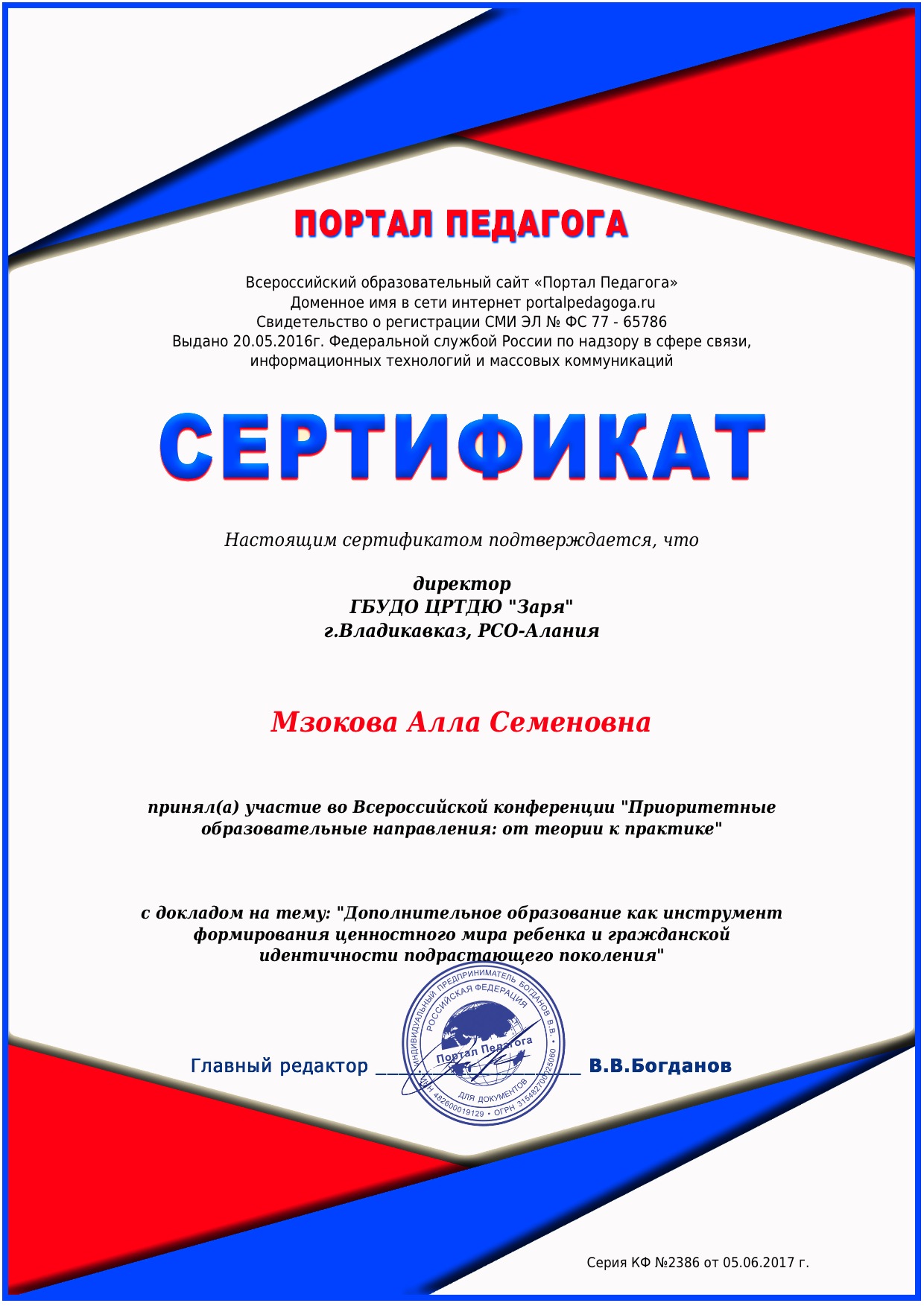 